Para atendimento em Português, por favor ligue para o escritório da nossa paróquia: 732- 254-1800 linha 15 em Português.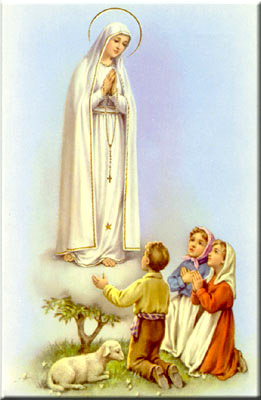 ----------------------------------Horários de atendimento no escritório paroquial até o final do verão:Atendimento em Inglês: das segundas-feiras até às quintas-feiras das 9:00AM-4:00PM Atendimento em Português: terças-feiras das 9:30AM-3:30PM e quintas-feiras- mais ou menos das 11:00AM-2:00PM. ---------------------------------------------------------------------CARTAS DE RECOMENDAÇÃO/COMPROVANTESDevem estar registrados na nossa paróquia em caso de precisarem cartas de recomendação ou quaisquer comprovantes para servirem de padrinhos/madrinhas. Por favor verifiquem se estão realmente registados na nossa paróquia. O pároco pede que estejam registrados e ativos (participantes da Missa e usarem os envelopes de oferta, para podermos comprovar que frequentam a Missa) por pelo menos 3 meses antes de pedirem cartas de recomendação ou comprovantes. Para servirem de padrinho/madrinha também devem ter recebido os Sacramentos de Iniciação (Baptismo, Primeira Comunhão, Confirmação). Se são casados devem ter sido casados na Igreja Católica. ---------------------------------------------------------------------Nossa Despensa de Tempo, Talento, & TesouroOfertório de 10 e 11 de Julho 2021Coleta: $4,613.00 + pelo correio: $1,885.50Pela internet: $1,078.82 Muito obrigado a todos pela vossa generosidade e sacrifício!Reflexão:Hoje é bom nos perguntar como estamos vivendo a nossa vocação de “pastor”, pois todos nós temos esta missão em certo sentido. Pastores são os pais de família para com os seus filhos; quais alimentos lhes dão: carinho, diálogo, conselho, exemplo? Pastores, como nos faz lembrar o Antigo Testamento, também são os governantes, que governam o povo em representação de Deus... Porém, têm consciência disto alguns dos nossos governantes que exploram as ovelhas, humilham-nas, procurando só o lucro? Pastores são também os nossos professores e mestres com os seus alunos e discípulos; em quais pastagens os conduzem: à verdade científica, filosófica e teologia? Pastores são também os responsáveis dos diversos movimentos eclesiais para com os seus irmãos; aonde querem dirigi-los: ao seu próprio “gueto” fechado e fanático ou a um discernimento profético das necessidades mais urgentes da Igreja? Pastores são os sacerdotes ao serviço das suas paróquias; como tratamos as ovelhas que são de Cristo e que Ele nos encarregou: paternalismo ou paternidade; autoritarismo ou autoridade, respeitando os talentos e ajudando-os a colocar ao serviço da paróquia? Pastores são os bispos nas suas dioceses. Pastor é o Papa ao serviço da Igreja universal. O Papa Francisco nos pede a todos cuidar-nos da “cultura e da globalização da indiferença”, que não vê as necessidades de tantas ovelhas que estão se perdendo e desorientadas e feridas e com fome. E aos pastores da Igreja- bispos e sacerdotes- pede-nos fugir do desejo de fazer carreira e a preocupação do lucro no serviço que prestamos ao nosso povo, como pastores.---------------------------------------------------------------Intenção pela Evangelização do Papa para o mês de julho de 2021: Intenção de oração universal – A amizade socialRezemos a fim de que, nas situações sociais, econômicas e políticas conflitivas, sejamos corajosos e apaixonados artífices do diálogo e da amizade.  INTENÇÕES DAS MISSAS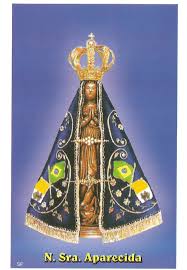 +Sábado 17 de Julho- João Laranjeiro +Domingo 18 de Julho- Rogério Martins+Quarta-feira 21 de Julho- ----+Sábado 24 de Julho- João Martins Capela e família+Domingo 25 de Julho- Manuel Aleixo Semião ----------------------------------------------------------------------CATEQUESEAs matrículas/ registros para a catequese para o ano de 2021-2022 já começaram e irão continuar até dia 1 de Agosto, 2021. Os formulários de registros se encontram no escritório e devem preencher e entregá-los até dia 1 de Agosto. O escritório está aberto das segundas-feiras ás quintas-feiras das 9 AM- 4PM.---------------------------------------------------------------O WEBSITE DA NOSSA PAROQUIA:Para obter mais informações em Inglês e Português sobre os acontecimentos na nossa paróquia, também podemos consultar o website pelo internet. Um dos critérios para sermos membros registrados e ativos da Igreja Corpus Christi, é de contribuirmos para as despesas da paróquia. Através deste website também temos possibilidade de fazer as nossas contribuições do dízimo se preferirmos não usar os envelopes.   http://corpuschristisouthriver.org/pt/---------------------------------------------------------------Apelo Anual do Bispo 2021Transformado pelo Corpo e Sangue de Cristo e enviado em missão para acender um fogo no coração da IgrejaObrigado a todos que enviaram a vossa oferta ao Apelo Anual do Bispo 2021. Se ainda não se comprometeu/ofereceu, ainda há tempo de participar. Por favor envie a sua oferta para: Diocese of Metuchen, Bishop’s Annual Appeal, PO Box 4000, Metuchen, NJ 08840-4000 ou pode contribuir através da internet online para: www.diometuchen.org/BAA     Até o momento, o Escritório de Desenvolvimento recebeu promissórios e ofertas no total de $ 26,583.25 (ofertas) de 168 paroquianos. Isso representa 80,6% da nossa meta de $33,000.JULHO: MÊS DO PRECOCÍSSIMO SANGUE DE CRISTOO Mês de julho é dedicado à devoção ao Preciosíssimo Sangue de Cristo, derramado pelo perdão dos nossos pecados. São João Batista apresentou Jesus ao mundo dizendo:“Eis o cordeiro de Deus que tira o pecado do mundo” (Jo 1,29).Sem o Sangue desse Cordeiro não há salvação.******Oh! Sangue adorável de meu amado Jesus, preço da redenção do mundo e fonte de vida eterna que purificais nossas almas, sangue preciosíssimo, que intercedeis poderosamente por nós ante o trono da suprema misericórdia, eu vos adoro profundamente e quero reparar com minhas adorações e meu fervor todas as injúrias e ultrajes que continuamente recebes dos homens, especialmente no Santíssimo Sacramento do altar.Eu vos adoro, doce Jesus meu; imprime em minha alma a recordação de tua Sacratíssima Paixão. Fazei que a memória de tuas dores e sofrimentos infunda em minha alma um horror supremo ao pecado e um ardentíssimo amor por Ti, para corresponder de algum modo ao sacrifício que fizeste na Cruz por minha salvação e resgate. Assim seja.----------------------------------------------------------------------MISSAS E INTENÇÕES DAS QUARTAS-FEIRASDevido á transferência do Pe. Roberto e falta de um Padre que celebre a Missa em Português, o Pe. Damião cancelou as Missas das quartas-feiras, pelo menos até o nosso novo Pe. chegar. As intenções que já estavam marcadas terão que ser mudadas para as Missas dos finais de semana. ******Muitas pessoas estão perguntando quando virá um padre para substituir o Pe. Roberto. Ainda não sabemos o dia em que o novo padre virá, mas O Pe. Damião anunciou que está tudo em andamento para que um padre venha servir a nossa comunidade de língua Portuguesa. 